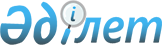 Об утверждении формы и сроков представления центральными исполнительными органами отчетов по реализации государственной политики в области энергосбережения и повышения энергоэффективностиПриказ Министра по инвестициям и развитию Республики Казахстан от 24 апреля 2015 года № 485. Зарегистрирован в Министерстве юстиции Республики Казахстан 10 ноября 2015 года № 12264

      В соответствии с подпунктом 6-14) статьи 5 Закона Республики Казахстан от 13 января 2012 года «Об энергосбережении и повышении энергоэффективности» ПРИКАЗЫВАЮ:



      1. Утвердить прилагаемые форму и сроки предоставления центральными исполнительными органами отчетов по реализации государственной политики в области энергосбережения и повышения энергоэффективности.



      2. Комитету индустриального развития и промышленной безопасности Министерства по инвестициям и развитию Республики Казахстан (Ержанов А.К.) обеспечить:

      1) государственную регистрацию настоящего приказа в Министерстве юстиции Республики Казахстан;

      2) в течение десяти календарных дней после государственной регистрации настоящего приказа в Министерстве юстиции Республики Казахстан, направление его копии на официальное опубликование в периодических печатных изданиях и информационно-правовой системе «Әділет»;

      3) размещение настоящего приказа на интернет-ресурсе Министерства по инвестициям и развитию Республики Казахстан и на интранет-портале государственных органов;

      4) в течение десяти рабочих дней после государственной регистрации настоящего приказа в Министерстве юстиции Республики Казахстан представление в Юридический департамент Министерства по инвестициям и развитию Республики Казахстан сведений об исполнении мероприятий, предусмотренных подпунктом 1), 2) и 3) пункта 2 настоящего приказа.



      3. Контроль за исполнением настоящего приказа возложить на курирующего вице-министра по инвестициям и развитию Республики Казахстан.



      4. Настоящий приказ вводится в действие по истечении десяти календарных дней после дня его первого официального опубликования.      Министр

      по инвестициям и развитию

      Республики Казахстан                       А. Исекешев      «СОГЛАСОВАН»

      Министр сельского хозяйства

      Республики Казахстан

      ________________ А. Мамытбеков

      17 августа 2015 года      «СОГЛАСОВАН»

      Министр образования и науки 

      Республики Казахстан

      _____________ А.Саринжипов

      18 июня 2015 года      «СОГЛАСОВАН»

      Министр здравоохранения и 

      социального развития

      Республики Казахстан

      ________________ Т. Дуйсенова

      8 июля 2015 года      «СОГЛАСОВАН»

      Министр финансов

      Республики Казахстан

      ________________ Б. Султанов

      18 мая 2015 года      «СОГЛАСОВАН»

      Министр обороны

      Республики Казахстан

      ________________ И. Тасмагамбетов

      7 сентября 2015 года      «СОГЛАСОВАН»

      Министр культуры и спорта

      Республики Казахстан

      ________________ А. Мухамедиулы

      5 октября 2015 года      «СОГЛАСОВАН»

      Министр иностранных дел

      Республики Казахстан

      ________________ Е. Идрисов

      11 сентября 2015 года      «СОГЛАСОВАН»

      Министр национальной экономики

      Республики Казахстан

      ________________ Е. Досаев

      27 мая 2015 года      «СОГЛАСОВАН»

      Министр внутренних дел

      Республики Казахстан

      ________________ К. Касымов

      30 сентября 2015 года      «СОГЛАСОВАН»

      Министр энергетики

      Республики Казахстан

      ________________ В. Школьник

      9 июня 2015 года

Утверждены        

приказом Министра     

по инвестициям и развитию 

Республики Казахстан    

от 24 апреля 2015 года № 485 

Форма и сроки представления

центральными исполнительными органами отчетов по реализации

государственной политики в области энергосбережения и повышения

энергоэффективности

      1. Форма предоставления центральными исполнительными органами по реализации государственной политики в области энергосбережения и повышения энергоэффективности:

      2. Сроки представления центральными исполнительными органами отчетов по реализации государственной политики в области энергосбережения и повышения энергоэффективности:

      центральные исполнительные органы в пределах своей компетенции к 25 января года, следующего за отчетным, представляют отчеты по реализации государственной политики в области энергосбережения и повышения энергоэффективности в уполномоченный орган в области энергосбережения и повышения энергоэффективности.
					© 2012. РГП на ПХВ «Институт законодательства и правовой информации Республики Казахстан» Министерства юстиции Республики Казахстан
				№Наименование мероприятияСроки проведения мероприятияРезультат мероприятияФинансовые затратыПериодичность проведения мероприятияОрганизации, принявшие участиеПримечание12345678